
         Courthouse Facilities   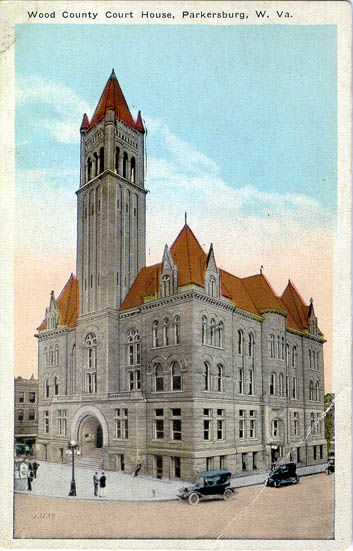        Improvement Authority					                               Agenda				                        December 15, 2017 10:00 a.m. – Conference CallRoll Call/Establish Quorum/Approval of Minutes/Introduction of GuestsReports and ConsiderationsFinancial UpdateGrant UpdateExecutive Director’s ReportOld BusinessNew BusinessPcard approval Time Extension Requests: 13th cycle grant – Ohio (12/31/18)14th cycle grants – January 31st: MonroeFeb. 28th requests: Gilmer, Tucker, Wayne, WebsterMarch 30th: CabellMarch 31st: McDowellApril 13th: BerkeleyAugust 30th: HardyExecutive SessionGood of the Order Next Meeting 	 	Agenda and Order of the Agenda are Subject to ChangeFor Updated Agenda Information, please call 304-558-5435Executive Director’s ReportAll new 15th cycle grant contracts and informational documents have been mailed out to counties.